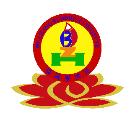 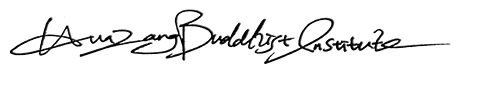 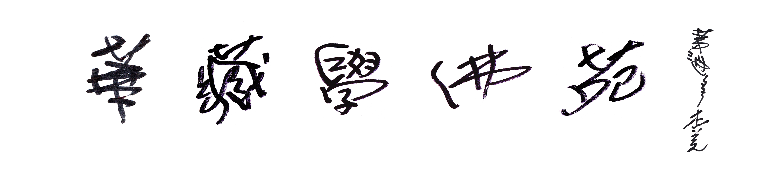 為恭祝 南無第三世多杰羌佛佛誕，美國洛杉磯華藏學佛苑將于2018年6月23日，週六下午 5:00，在華藏學佛苑啟建《熱香供法會》。法會為眾生祈福增慧，消災免難，並祝禱世界和平，國泰民安。應信眾祈請，法會特設供佛吉祥蓮花燈，值此佛誕以吉祥蓮花燈供佛，極其殊勝。供燈名額有限，欲參與者，請盡快報名。        供佛吉祥蓮花燈:       闔家 美金 $30/每盞 , 人民幣￥210/每盞                                                 個人 美金 $20/每盞 , 人民幣￥140/每盞      NO.                                                供佛吉祥蓮花燈               (請註明闔家或個人)NO.                                               消災祈福祿位登記表                  (請以正楷填寫)聯絡人姓名: ___________________________     電話： ________________________________  地址:   _______________________________       電子郵箱: _______________________________                                                                                                          ∗表格填妥後請於6月21日前電郵至    md.hzbi@gmail.com     或傳真至(626) 698-6765     或郵寄至  HZBI     2739 Stingle Ave. Rosemead，CA 91770∗支票抬頭請寫： HUA ZANG BUDDHIST INSTITUTE供燈姓名供燈姓名供燈姓名供燈姓名祈福姓名祈福功德金祈福姓名祈福功德金